3éme Forum des Doctorants 12 Décembre 2017Fiche d’inscriptionNom et prénom du candidat ………………………………………………………………………………………………………………Date de naissance ………………………………………………………………………………………………………………………………Niveau d'études.............................................................................................................................Laboratoire …………………………………………………………………………………………………………………………………………Titre du master...................................................................................................Faculté...........................................................................................................................................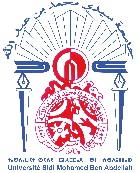 Université Sidi Mohammed Ben AbdellahFaculté de Médecine et de PharmaciePôle Santé, Recherche Biomédicale, Biomolécules et Qualité de Vie. SR2BQV